ФормаПАСПОРТ СПЕЦИАЛИСТА8. Гражданство    Кыргызской РеспубликиОбразование  высшее1. наименование вуза, где учился   Ошский Государственный Университет2. год окончания вуза   1997 годМесто работы в настоящее время   КНУ им. Ж.Баласагына1. Государство  Кыргызская Республика2. Организация   КНУ им. Ж. Баласагына3. Должность  Проректор по учебной работе                                              Наличие ученой степени 1. Степень (К) кандидат юридических наукОтрасль наук   юридические наукиШифр специальности (по номенклатуре научных работников) 12.00.01 -  Теория и история права и государства; история учений о праве и государствеДата присуждения   2007 год  2. Степень (Д) доктор юридических наукОтрасль наук   юридические наукиШифр специальности (по номенклатуре научных работников)  12.00.14 -  Административное право, финансовое право, информационное право Дата присуждения (протокол № 7d-1/17) от 29.09.2016г. ВАК КРНаличие ученых званийУченое звание (доцент/снс) доцентСпециальность правоведениеДата присвоения (протокол №5дц-2-16) от 17.05.2011г. ВАК КР2. Ученое звание (профессор) Специальность правоведениеДата присвоения   (протокол №6п-2/3) от 01.10.2020г. ВАК КРНаличие академических званий          1. Звание ____Член-корреспондент ___ Академия __Российской             Академии Естествознания от 28.02.2017г. г. Москва, РФ ____________2. Звание _____________________________ Академия _________________________________1. Количество публикаций     75   в т.ч. научных      72монографий        2,    коментарий_____1,  учебно-методических______  открытий ___________________________, изобретений ________________________________Научные труды Основные: шифр научной специальности 12.00.14 - Административное право, финансовое право, информационное право Базарбаев Э.Б., Кыргыз Республикасынын мамлекеттик кызматынын укуктук жөнгө салууудагы көйгөйлөрү- Монография, Типография “МАРТСНАБ” г.Бишкек, 2018 г.Базарбаев Э.Б., Керимканова Ж.Ж. Развитие законодательства Кыргызской Республике в сфере занятости в условиях Евразийского экономического союза/ Журнал  «Modern science», г. Новгород - 2018. - № 5. - С.11-14.Базарбаев Э.Б., Базлакунова А.Т.  Проблемы уровня правового сознания и правовой культуры сотрудников органов внутренних дел/ Журнал  «Modern science», г. Новгород - 2018. - № 5. - С. 252-255.Базарбаев Э.Б., Базлакунова А.Т.  THEV CHANGES IN THE CUSTOMS SYSTEM WITH REGARD TO THE ACCESSION TO THE EURASIAN ECONOMIC UNION/ Журнал  «Modern science», г. Новгород - 2018. - № 6. - С.14-17.Базарбаев Э.Б., Жайлаубай Ж.Н.  Правовая природы банковского кредитования/ Доклады НАН КР №1, 2018.Базарбаев Э.Б., Керимканова Ж.Ж. Правовые основы судебного контроля в механизме разделения ветвей власти в Кыргызской Республике/ Журнал  «Theoretical& Applied Science», г. Тараз - 2019. - № 11 (79). - С. 671-674.Дата заполнения "___" _______ 2023 г.ПодписьПримечание: при заполнении не использовать сокращения.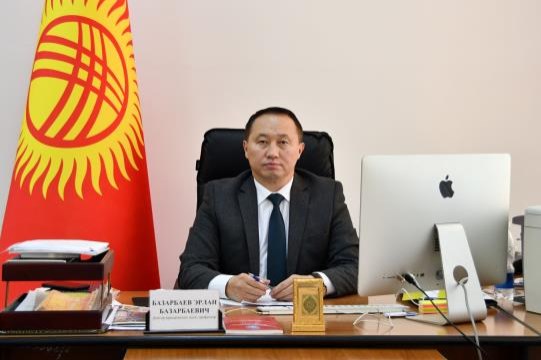 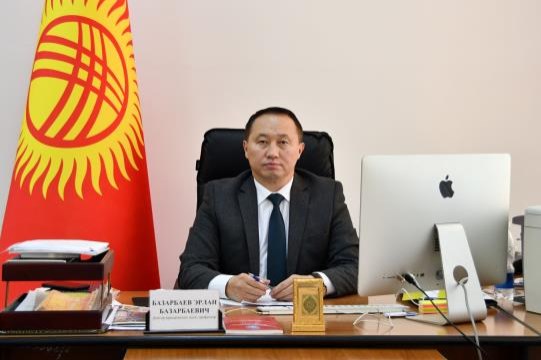                     1. Фамилия     Базарбаев                     2. Имя              Эрлан3. Отчество      Базарбаевич4. Пол              Мужской             5. Дата рождения      27 января 1975 года.6. Место рождения   с.Гульча, Алайский р-н, Ошская область7. Национальность   кыргыз